Sabato 24 Febbraio 2018*/**/***/****/***** ricognizione unicaIl comitato organizzatore NON RISPONDE di eventuali furti e/o danni subiti nei parcheggi o nelle scuderie.! PARCHEGGI E SCUDERIE NON CUSTODITI !PALASTURLA- INDOOR-MAGGIORE- OUTDOOR-Inizio ore   8.00A 100 *A seguire5 anni *Inizio ore   9.006 anni fasi c.A seguireC 140 tempoA seguireC 135 mistaA seguireA130-A120-A110**Circa ore 9.45C 130 fasi c.***A seguireC 125 fasi c.***Circa ore 13.30C 120 tempo ****A seguireC 115 tempo ****Circa ore 17.00B 110 tempo****A seguireB 100 tempo****A seguireB 90 prec.*****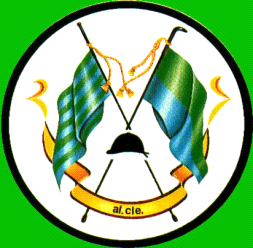 